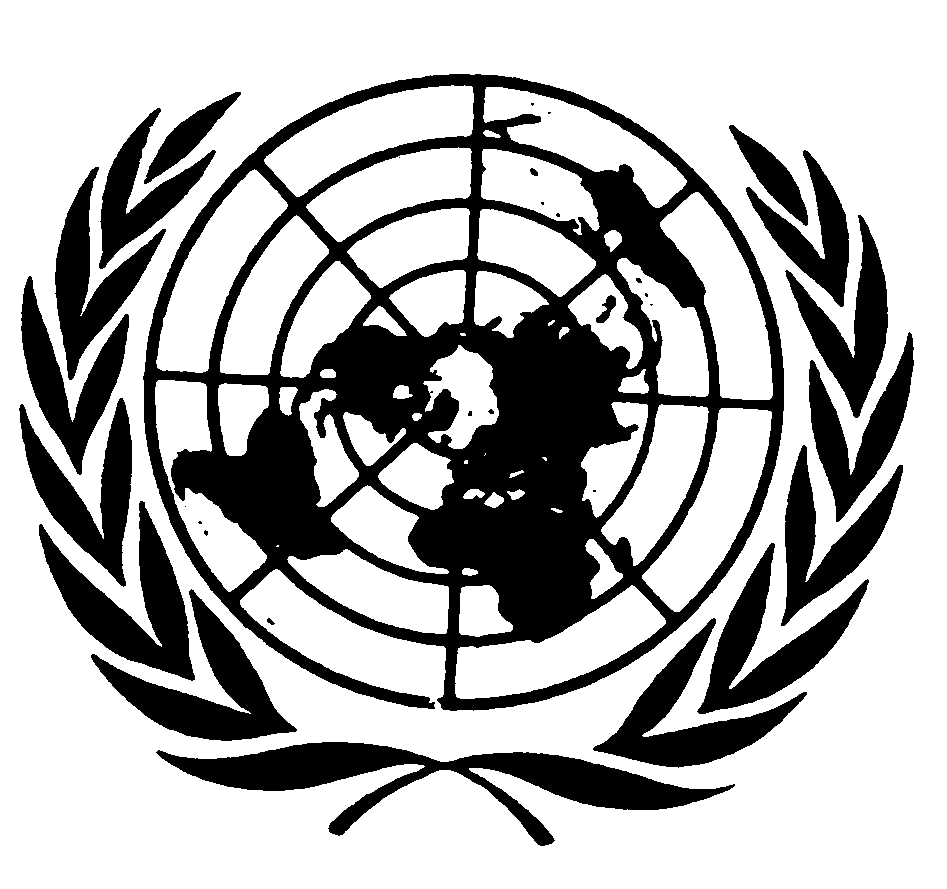 Dist.
GENERALCRC/C/OMN/Q/2/Add.1
22 de agosto de 2006ESPAÑOL
Original:  ÁRABECOMITÉ DE LOS DERECHOS DEL NIÑO
43º período de sesiones
11 a 29 de septiembre de 2006SEGUNDO INFORME NACIONAL DE LA SULTANÍA DE OMÁN
SOBRE LA CONVENCIÓN SOBRE LOS DERECHOS DEL NIÑOAplicación de la Convención sobre los Derechos del NiñoLista de cuestiones que deben plantearse cuando se examine el segundo
informe periódico de la Sultanía de Omán (CRC/C/OMN/2)Parte IA.  Información y datos estadísticos, si se dispone de ellos1.	Sírvanse facilitar datos estadísticos desglosados (por sexo, grupos de edad, grupos étnicos y zonas urbanas y rurales) para los años 2003, 2004 y 2005 sobre el
número y el porcentaje de menores de 18 años que viven en Omán.Cuadro 1Distribución cuantitativa de los niños omaníes (menores de 18 años) según
los grupos de edad, el género y el lugar de residencia, 2003Fuente:  Censo general de población, viviendas e instalaciones, 2003.Cuadro 2Distribución porcentual de los niños omaníes (menores de 18 años)
en comparación con el conjunto de la población omaní y según
grupos de edad, género y lugar de residencia, 2003Fuente:  Censo general de población, viviendas e instalaciones para el año 2003.Cuadro 3Distribución numérica de los niños omaníes (menores de 18 años)
según los grupos de edad y el género, 2004-2005Fuente:  Ministerio de Economía Nacional.Cuadro 4Distribución proporcional de los niños omaníes (menores de 18 años) en relación
con el total de la población omaní y según el grupo de edad y el género(En porcentaje)Fuente:  Ministerio de Economía Nacional.Nota:  a) Al carecerse de estimaciones sobre el número de personas no omaníes en la Sultanía en relación con el grupo de edad de 1 año, se han proporcionado solamente datos sobre los nacionales omaníes; y  b) No existen datos en relación con la dicotomía urbano/rural para los años 2004 y 2005.2.	A tenor de lo dispuesto en el artículo 4 de la Convención, sírvanse proporcionar datos desglosados sobre las asignaciones y tendencias presupuestarias (en cifras absolutas y como porcentaje del presupuesto nacional y los presupuestos regionales) para los años 2004, 2005 y 2006 en relación con la aplicación de la Convención, así como una evaluación de las prioridades para gastos presupuestarios concedidas a las esferas siguientes:a)	La educación (diferentes tipos de educación, esto es, preescolar, primaria y secundaria);b)	La atención de la salud (diferentes tipos de servicios de salud, como la atención primaria de salud, los programas de vacunación, la atención de salud para adolescentes, el VIH/SIDA y otros servicios de atención de salud para niños, incluido el seguro social);c)	Los programas y servicios para niños discapacitados;d)	Los programas de apoyo a las familias;e)	La protección de los niños que necesitan otro tipo de tutela, incluida la kafalah, y el apoyo que se presta a las instituciones de acogida;f)	Los programas y actividades para la prevención y protección contra los malos tratos a menores, la explotación sexual de niños y el trabajo infantil;g)	Los programas y servicios para hijos de trabajadores migrantes; yh)	La justicia de menores y la rehabilitación y reintegración social de jóvenes delincuentes.Sírvanse también indicar los gastos estimados del sector privado, en particular para la salud y la educación.a)	Educación-	Gasto con cargo al presupuesto en educación;-	Gasto con cargo al presupuesto destinado a niños discapacitados.Cuadro 5Distribución de créditos según los niveles de enseñanzaFuente:  Ministerio de Educación y Enseñanza.Nota:  El total de gastos estimativos del sector de educación especial es de 24.493.250 riales omaníes.b)	Atención de la saludCuadro 6Evolución de los gastos en atención sanitaria global del
Ministerio de Salud durante los años 2003 a 2005Fuente:  Ministerio de Salud.Nota:  A pesar de que no existen desgloses detallados de estas cantidades según los programas y grupos de edad a los que van dirigidos, el celo del Gobierno por mejorar la salud del niño queda patente si se tiene en cuenta la cantidad de programas que se ocupan de la salud infantil.	Además, existe un presupuesto de atención sanitaria infantil dentro del presupuesto del Ministerio de Defensa, así como en la Cancillería del Palacio Real, en la Universidad Sultánica Qabus y en la Policía sultánica de Omán.c)	Programas y servicios para niños discapacitadosCuadro 7Gasto global en programas y servicios dirigidos al niño discapacitadoFuente:  Ministerio de Desarrollo Social.d)	Programas de apoyo a las familiasCuadro 8Número de casos de atención social en el grupo de huérfanos y sumas gastadasFuente:  Ministerio de Desarrollo Social.e)	Protección de niños que necesitan otro tipo de tutelaCuadro 9Protección de niños que necesitan atención alternativa incluida la kafalah, y 
apoyo en instituciones de acogida (la institución Casa de Atención Infantil)Fuente:  Ministerio de Desarrollo Social.Cuadro 10Gasto en programas diversos dirigidos a la infanciaFuente:  Ministerio de Desarrollo Social.3.	Respecto de los niños privados de un entorno familiar y separados de sus padres, sírvanse proporcionar datos desglosados (por sexo, grupos de edad, eventualmente grupos étnicos, y zonas urbanas y rurales) para los años 2003, 2004 y 2005 sobre el número de niños:a)	Separados de sus padres;b)	Internados en instituciones; oc)	Confiados a kafalah.a)	Número de niños separados de sus padres:  6.b)	Respecto de los niños internados en instituciones.  Véase el siguiente cuadro:Cuadro 11Número de niños en instituciones de acogida para la infanciaFuente:  Ministerio de Desarrollo Social.c)	Acogidos en régimen de kafalah por "familias alternativas"Cuadro 12Número de niños confiados a familias alternativas(Cifras correspondientes al año 2003)Fuente:  Ministerio de Desarrollo Social.Cuadro 13Número de niños confiados a familias alternativas (Cifras del año 2004)Cuadro 14Número de niños confiados a familias alternativas(Cifras del año 2005)Fuente:  Ministerio de Asuntos Sociales.4.	Sírvanse facilitar datos concretos desglosados por sexo, grupos de edad, eventualmente grupos étnicos, y zonas urbanas y rurales, para los años 2003, 2004 y 2005, sobre el número de menores de 18 años discapacitados que:a)	Viven con sus familias;b)	Viven en instituciones;c)	Han sido confiados a kafalah;d)	Asisten a escuelas normales;e)	Asisten a escuelas especiales; yf)	No asisten a ninguna escuela.a)	Viven con sus familiasCuadro 15Distribución numérica de los niños omaníes discapacitados (menores de 18 años)
según el grupo de edad, el género y el lugar de residenciaFuente:  Censo general de habitantes, vivienda e instituciones, 2003.b)	Viven en institucionesCuadro 16Número de niños discapacitados de entre 3 y 14 años que se
benefician de la Casa de Atención a la Infancia Fuente:  Ministerio de Desarrollo Social.Cuadro 17Número de niños de entre 14 y 25 años ingresados en centros de atención y
rehabilitación para discapacitados (discapacidades motoras y auditivas)Fuente:  Ministerio de Desarrollo Social.Cuadro 18Número de niños que se benefician de las escuelas del Ministerio de Educación
y Enseñanza (en régimen de internado y en relación con el año 2005)Fuente:  Ministerio de Educación y Enseñanza.e)	Asisten a escuelas especiales (no adscritas a la educación pública)Cuadro 19Número de niños de educación especial adscritas
al Ministerio de Educación y EnseñanzaFuente:  Ministerio de Desarrollo Social.	Centros de previsión socialCuadro 20Número de acogidos en centros de previsión social voluntaria, según el tipo de discapacidad y el géneroCuadro 21Grupos de discapacidad que se beneficiaron de los servicios de los centros de previsión social voluntaria durante el año 2005Centros de la Asociación de atención a niños discapacitadosCuadro 22Estadísticas sobre el número de niños ingresados en los centros desglosados por sexo, 
tipo de discapacidad en relación con el ciclo de rehabilitación 2003/04Nota:  Los niños incluidos en el programa de orientación penitenciaria fueron 86, adscritos a la Asociación y a todos sus centros.  El total general fue de 359 niños, más 86 pertenecientes a orientación penitenciaria, es decir 445.Cuadro 23Estadísticas sobre el número de niños ingresados en el centro, desglosadas
por género y tipo de discapacidad, para el ciclo de rehabilitación 2004/05Nota:  Los niños incluidos en el programa de orientación penitenciaria fueron 90, adscritos a la Asociación, y de 10 de fuera de la Asociación, y en todos los centros.  El total general fue de 365 niños, más 90 pertenecientes a orientación penitenciaria, es decir 455.5.	Sírvanse proporcionar datos estadísticos desglosados (por sexo, grupos de edad, eventualmente grupos étnicos, y zonas urbanas y rurales) para 2003, 2004 y 2005 sobre:a)	Las tasas de mortalidad infantil y de mortalidad en la niñez;b)	Las tasas de inmunización;c)	Las tasas de malnutrición;d)	Los niños infectados y/o afectados por el VIH/SIDA;e)	La salud de los adolescentes, en particular los embarazos precoces y las infecciones de transmisión sexual (ITS), los problemas de salud mental (por ejemplo tasa de suicidios, trastornos de la ingestión de alimentos, depresión), el consumo de tabaco y el uso indebido de alcohol y de drogas; yf)	El número de profesionales de la salud que trabajan en servicios de atención de salud para niños.a)	Tasas de mortalidad infantilCuadro 24Número y porcentaje de defunciones de lactantes y niñosFuente:  Ministerio de Salud.b)	Tasas de inmunizaciónCuadro 25Porcentaje de cobertura en materia de inmunización infantilFuente:  Ministerio de Salud.Cuadro 26Tasa de cobertura en materia de inmunización infantil en el grupo de
edad de menores de 1 año a lo largo de los pasados tres añosFuente:  Ministerio de Salud.c)	Tasas de malnutriciónCuadro 27Indicadores relativos a los casos de malnutrición en niños para los años 2003 a 2005Fuente:  Ministerio de Salud.d)	Niños infectados y/o afectados por el VIH/SIDACuadro 28Número de afectados por el SIDA en los grupos de edad de niños y 
adolescentes, por edades y para los años 2003 a 2005Fuente:  Ministerio de Salud.f)	Número de profesionales de la salud que trabajan en servicios de atención de salud para niños-	El número de profesionales que trabajan en la esfera de la atención sanitaria a la infancia era de 156 médicos (omaníes y de otras nacionalidades) en el año 2005.  Estos médicos trabajaban en las diferentes especialidades de medicina infantil.Se presta atención sanitaria básica a los niños en todos los centros sanitarios de la Sultanía mediante la presencia de médicos generalistas y especialistas y la provisión de atención especializada en los hospitales más importantes y en los complejos sanitarios.El porcentaje de centros sanitarios en los que está presente la iniciativa de atención integral del niño y el neonato asciende al 65% en todas las regiones de la Sultanía.8.	Respecto del derecho a la educación, sírvanse proporcionar datos estadísticos desglosados (por sexo, grupos de edad, eventualmente grupos étnicos, zonas urbanas y rurales, y niños inmigrantes) para 2003, 2004 y 2005, expresados como porcentaje del grupo de edad pertinente, sobre:a)	El índice de alfabetización (menores de 18 años);b)	La tasa de matriculación en escuelas de enseñanza preescolar, primaria y secundaria;c)	El porcentaje de niños que completan la educación primaria y secundaria;d)	El número y el porcentaje de niños que abandonan la escuela o repiten curso; ye)	La proporción maestro/niños y el número de niños por aula.Cuadro 29Distribución numérica y porcentual de los niños omaníes (menores de 18 años) que saben leer y escribir, 
por grupos de edad, género y lugar de residencia, 2003Fuente:  Ministerio de Economía Nacional.b)	Porcentaje de matrícula en jardines de infanciaCuadro 30Porcentaje de matrícula en jardines de infancia supervisados 
por el Ministerio de Educación y EnseñanzaCuadro 31Número de guarderías, centros infantiles y casas de desarrollo del niño que cuentan con supervisión del Ministerio 
de Desarrollo Social y número de niños beneficiarios, por géneros (datos correspondientes a 2005)B.  Tasa de matriculación en escuelas de enseñanza pública entre el 1º y el 12º cursoCuadro 32Tasa de matriculación según el género y el tipo de enseñanza desde el curso
escolar 2003/04 hasta el curso escolar 2005/06Fuente:  Ministerio de Educación y Enseñanza.C.  Porcentaje de alumnos que completaron la educación básica (cursos 1º a 12º)Cuadro 33Porcentaje de paso de curso según clases (escuelas públicas y privadas) en el
período comprendido entre el curso 2002/03 y el curso 2004/05Fuente:  Ministerio de Educación y Enseñanza.D.  Número de alumnos que abandonan la escuelaCuadro 34Número de alumnos que interrumpen sus estudiosCuadro 35Tasa de abandono de los estudiosFuente:  Ministerio de Educación y Enseñanza.Cuadro 36Número de repetidores de cursoCuadro 37Porcentaje de alumnos que repitieron cursoe)	Proporción maestro/niños y el número de niños por aulaCuadro 38Número de alumnos por cada maestro en los diferentes cursos escolares,
supervisados por el Ministerio de Educación y EnseñanzaCuadro 39Número de alumnos por cada maestro en las diferentes etapas escolares, 
con la supervisión del Ministerio de Educación y Enseñanza9.	Sírvanse proporcionar datos estadísticos desglosados (en particular por sexo, edad y tipo de delito) para los años 2003, 2004 y 2005, sobre el número de:a)	Menores de 18 años que supuestamente han cometido un delito denunciado a la policía;b)	Menores de 18 años acusados de un delito, así como el de condenados, y el tipo de castigo o sanción impuestos por el delito, en particular la duración de la privación de libertad;c)	Centros de detención de menores de 18 años que tengan conflictos con la ley y la capacidad de esos centros;d)	Menores de 18 años detenidos en esos centros y menores detenidos en centros de adultos;e)	Menores de 18 años en situación de prisión preventiva y duración media de su detención;f)	Casos denunciados de abusos y malos tratos a menores de 18 años ocurridos durante la detención y el encarcelamiento; yg)	Menores de 18 años juzgados y condenados como adultos.Cuadro 40Número y tipo de delitos cometidos por menores y tipo
y número de delincuentes durante el año 2003Fuente:  Policía Sultánica de Omán.Cuadro 41Número y tipo de delitos cometidos por menores y tipo
y número de delincuentes durante el año 2004Fuente:  Policía Sultánica de Omán.Cuadro 42Número y tipo de delitos cometidos por menores y tipo
y número de delincuentes durante el año 2005Fuente:  Policía Sultánica de Omán.Cuadro 43Edad de los delincuentes juveniles y número de sus delitos distribuidos 
por comisarías de policía durante el año 2003Cuadro 44Edad de los delincuentes juveniles y número de sus delitos distribuidos 
por comisarías de policía durante el año 2004Cuadro 45Edad de los delincuentes juveniles y número de sus delitos distribuidos 
por comisarías de policía durante el año 2005Fuente:  Policía Sultánica de Omán.B.  Medidas generales de aplicación1.	El Comité agradecería recibir información concreta sobre las actividades destinadas a poner en aplicación las recomendaciones contenidas en las anteriores observaciones finales del Comité (CRC/C/15/Add.161) sobre el informe inicial de Omán (CRC/C/78/Add.1) que todavía no se hayan aplicado plenamente, en particular las relacionadas con las reservas y la legislación (párrs. 8 a 11), la no discriminación (párrs. 24 a 28), el derecho a tener una nacionalidad (párrs. 33 y 34), la violencia contra los niños y los malos tratos a menores (párrs. 35 y 36), los niños discapacitados (párrs. 41 y 42) y la administración de la justicia de menores (párrs. 53 y 54).  Sírvanse explicar los obstáculos encontrados para la aplicación de las recomendaciones y la manera en que el Estado Parte prevé superarlos.Párrafos 24 a 28, relativos a la no discriminación	La Sultanía de Omán considera que las observaciones formuladas, especialmente las que figuran en el párrafo 24, no se corresponden con lo que dispone la legislación, y que no hay justificación para derogar el texto señalado por no ser contrario a los principios de discriminación, especialmente teniendo en cuenta que el texto vela por el interés superior del niño en tanto en cuanto que preserva el secreto de los datos que identifican al niño como fruto de una relación no conyugal.  Debemos señalar aquí que una cosa es la certificación de un hecho en un registro secreto y otra que de dicha certificación dimane una discriminación, que no existe ni en cuanto a derechos ni en cuanto a obligaciones.	Este grupo de niños goza de un sistema de protección y garantía social, que les garantiza una vida digna, así como estabilidad financiera.Párrafos 23 y 24, relativos al derecho a la nacionalidad-	El niño tiene derecho a la nacionalidad de su padre;-	La dificultad de otorgar al niño la nacionalidad de su madre tiene un carácter jurídico que dimana del no reconocimiento de la doble nacionalidad en la legislación omaní.  Por ello, el niño nacido de padre no omaní adquiere básicamente la nacionalidad de éste.Párrafos 33 a 36, relativos a la violencia contra los niños y el maltrato a éstos	El maltrato a niños en la Sultanía de Omán es cuestión de casos individuales y contados que no representan un fenómeno general, pese a lo cual se han adoptado las siguientes medidas:-	Por recomendación de la Comisión Especial se ha emprendido un estudio para evaluar la naturaleza y alcance del maltrato.  Ya se ha elaborado la primera parte del estudio, que versa sobre los modelos de trato al niño en la sociedad omaní y, actualmente, Omán está llevando a cabo la segunda parte del estudio, de carácter cuantitativo.-	Se ha creado un departamento especial para orientar, asesorar e informar sobre cuestiones de la familia que tiene competencias para ofrecer servicios de orientación y concienciación a la familia y que está provisto de una línea telefónica de atención ininterrumpida en la que se  reciben quejas y comunicaciones.-	Se ha creado un equipo de trabajo de alto nivel para estudiar la cuestión y las implicaciones del maltrato infantil en todas sus formas.Párrafos 41 y 42, niños discapacitados	Se ha preparado un proyecto de ley relativo a los discapacitados y las diferentes autoridades lo están revisando.  El proyecto gira en torno a varios ejes, entre ellos las políticas y las prácticas relacionadas con los niños discapacitados. Se espera que la ley se promulgue antes de que finalice el año en curso.Párrafos 53 y 54, administración de la justicia de menores	Sobre la aplicación del sistema de justicia de menores, véase la respuesta al apartado 10.3.	Sírvanse describir las medidas adoptadas para reforzar los mecanismos y procedimientos de recogida de información y datos estadísticos relacionados con la aplicación de todas las disposiciones de la Convención.	Durante el año 2003, el Ministerio de Desarrollo Social puso a punto la base de datos e indicadores sociales sobre Omán, lo que es acorde con la recomendación Nº 17 del Comité y la Observación Nº 16 relativa al primer informe de la Sultanía de Omán.  La base de datos cuenta con 15 ámbitos, subdivididos a su vez en 61 categorías diferentes.  Cada categoría contiene un conjunto de indicadores que a su vez cuentan con diferentes índices estadísticos.  La operación de desarrollo de la base de datos en la práctica se considera un proceso dinámico y continuo, que se basa en la introducción de dichos datos de forma periódica y anual, junto con los más recientes valores estadísticos.  El proceso se acompaña de la ampliación del ámbito de tratamiento a otras entidades a las que interesen los indicadores y de una capacitación continua de los directivos nacionales que estén a cargo de la gestión de la base de datos, a medida que se produzcan novedades en la materia.5.	Sírvanse facilitar información actualizada sobre las actividades del Comité Nacional para el seguimiento de la aplicación de la Convención sobre los Derechos del Niño.1.	El Comité ha organizado dos encuentros para niños omaníes de diferentes regiones de la Sultanía a fin de ofrecerles la ocasión de expresar sus puntos de vista y sus ideas con libertad y por medios organizados, y también para desarrollar sus aptitudes culturales, artísticas y perceptivas.  El primer encuentro se celebró bajo el lema "Ciencia, felicidad y conocimiento", en octubre de 2004, y el segundo bajo el lema "Qué quiero llegar a ser", en enero de 2006.2.	Se han celebrado programas de concienciación sobre la Convención sobre los Derechos del Niño, durante los cuales se plantó una Jaima del Niño durante las actividades del festival anual de Mascate (en 2005 y 2006).  Además, se distribuyeron casi 20.000 copias de folletos y adhesivos relativos a la Convención.3.	Se ha participado en:a)	Un curso práctico regional relativo a la aplicación de las recomendaciones finales del Comité de los Derechos del Niño, celebrado en el Estado de Qatar en 2005;b)	El ciclo de debate del Golfo Arábigo sobre cómo proteger a nuestros hijos del maltrato, celebrado en el Estado de Kuwait en 2005;c)	Se ha celebrado un taller práctico nacional preparatorio de la "Conferencia sobre el niño árabe sujeto a las diferentes influencias culturales", dirigido a los niños superdotados y creativos, en el que participaron 15 niños de diferentes regiones de la Sultanía, y que se celebró en Mascate en 2005;d)	La "Conferencia Internacional sobre el Niño Árabe sujeto a las diferentes influencias culturales", celebrada en Alejandría (Egipto) en 2005, en la que participaron dos niños de Omán.4.	Se han continuado celebrando encuentros informativos en programas de televisión y radio y en periódicos sobre los derechos del niño.6.	Sírvanse informar si se ha elaborado un plan nacional de acción en favor de la infancia y si ese plan abarca todas las esferas de la Convención y tiene en cuenta los objetivos y metas del documento final titulado "Un mundo apropiado para los niños", aprobado por la Asamblea General de las Naciones Unidas en su período extraordinario de sesiones sobre la infancia (2002).	Como complemento de las actividades nacionales realizadas por las diferentes instituciones del Estado para ofrecer las condiciones que garanticen al niño el derecho a la supervivencia, a la vida digna y al desarrollo, y reafirmando el compromiso asumido en años pasados en relación con los pactos y los acuerdos árabes e internacionales relativos al niño, el Ministerio de Desarrollo Social, en coordinación con el Ministerio de Economía Nacional y la organización UNICEF, y con la cooperación de entidades gubernamentales, privadas y no gubernamentales, está inmerso actualmente en la preparación de una estrategia nacional en favor del niño, que fija los objetivos nacionales y los programas y proyectos en virtud de los cuales es preciso trabajar, de acuerdo con una visión integrada de los principios que rigen la preparación de un plan nacional que se base en la coordinación y en la complementariedad.  Es de esperar que dicha estrategia esté lista durante el primer trimestre del año 2007.El Ministerio de Salud comenzó en el año 2005 a elaborar un proyecto de estrategia en material de salud del niño que se basa en los artículos de la Convención (relativos a la supervivencia, el desarrollo y la protección del niño frente a todas las formas de maltrato y la provisión del más alto nivel de atención sanitaria al niño).  Se espera que esta estrategia se publique durante el segundo semestre del año 2006.7.	Sírvanse proporcionar información sobre el contenido y las medidas de aplicación del séptimo plan quinquenal de desarrollo (2006-2010), especialmente en lo que se refiere a la aplicación de la Convención sobre los Derechos del Niño.	La "Visión de futuro de la economía de Omán 2020" incluye objetivos estratégicos que pueden aplicarse durante los años que abarcan los próximos planes quinquenales.  Guiándose por dicha visión, las medidas de aplicación del séptimo plan quinquenal de desarrollo (2006-2010) contemplan la importancia de trabajar para elevar y mejorar el nivel de vida del ciudadano omaní, en particular procurando elevar la condición del niño omaní y mejorar su crianza, reafirmando la puesta en aplicación de los artículos de las convenciones internacionales conexas, como la Convención sobre los Derechos del Niño.  Dichos artículos quedarán explícitamente  incluidos en los ejes fundamentales y medidas de la estrategia nacional en favor del niño.8.	Sírvanse facilitar información actualizada sobre las políticas y programas adoptados y aplicados para promover el respeto a la opinión del niño y su derecho a participar y acceder a la información.1.	El club pedagógico que figura en el sitio electrónico del Ministerio de Educación y Enseñanza es una ventana abierta a la libertad de expresión para los alumnos, ya que cualquier alumno puede dejar constancia de sus propuestas y observaciones y mostrar su punto de vista sobre cualquier cuestión relativa a su experiencia escolar.2.	El programa de televisión "Encuentro con la educación":	Se trata de un programa semanal de debate abierto dirigido a los alumnos.  En cada emisión se acoge a un conjunto de alumnos y alumnas que debaten un tema pedagógico que les interesa mediante un diálogo abierto con las personas que se ocupan de estas cuestiones, pertenecientes tanto al Ministerio como a otras entidades.  El programa se iniciará a partir del próximo año académico (2006-2007).3.	Suplemento "Ventana Pedagógica":	Se trata de un suplemento pedagógico que publica cada dos semanas un periódico de Omán, que está ante todo dirigido a alumnos y alumnas y que se propone crear ocasiones para que los alumnos expresen su creatividad, muestren sus actividades y expongan sus casos.  El suplemento también transmite a la sociedad y al entorno que rodea a la escuela en qué forma los alumnos colaboran para hacer realidad la relación entre la escuela y la sociedad.4.	El Encuentro Anual de Niños de Omán, que tiene por objeto permitir que los niños expresen sus puntos de vista y debatan los programas y servicios que se les ofrecen, formulando ideas y recomendaciones de cara al futuro.5.	Entre 2004 y 2005 se celebró un estudio en aproximadamente 51 escuelas de la Sultanía para conocer las tendencias y los conocimientos de los adolescentes sobre las siguientes cuestiones:  los modelos alimentarios; la actividad corporal; la violencia y el maltrato; factores de protección; conocimientos sobre la enfermedad del SIDA.  Se espera publicar los resultados durante el año 2006.9.	Sírvanse proporcionar información sobre la prohibición de utilizar a niños como jinetes de camellos, aprobada en 2005, sobre el Grupo de Trabajo para el seguimiento de la situación de los niños que participan en carreras de camellos, las medidas adoptadas hasta el momento para aplicar la prohibición y los resultados de esas medidas.	El equipo de trabajo encargado de hacer un seguimiento de la situación de los niños que participan en carreras de camellos ha continuado realizando dicho seguimiento de forma ininterrumpida en cooperación con la Unión de Carreras de Camellos, para confirmar que se respetan los requisitos de edad fijados, sin que se haya podido señalar ningún quebrantamiento de la normativa.10.	Sírvanse facilitar información sobre la situación del proyecto de ley de menores y sobre el proyecto de ley de organización del poder judicial.-	La Policía Sultánica de Omán ha preparado un proyecto de ley sobre menores;-	Se ha constituido una comisión en el antiguo Tribunal Penal, de la que son miembros las entidades competentes (el Ministerio de Desarrollo Social y la Policía Sultánica de Omán), para revisar el proyecto de ley y exponer sus observaciones al respecto;-	Se ha elevado la cuestión al Ministerio de Asuntos Jurídicos;-	Se ha trasladado el proyecto de ley a los delegados de los entes concernidos, para que expongan sus observaciones;-	Se ha transferido el proyecto de ley a los ... de los organismos interesados, para que hagan llegar las observaciones que consideren oportunas;-	El Ministro de Desarrollo Social ha elevado el proyecto de ley al Consejo de Ministros, tras añadir sus observaciones al respecto;-	El proyecto de ley está siendo estudiado actualmente por el Consejo de Estado y la Asamblea Consultiva, como paso previo a su promulgación.12.	Sírvanse proporcionar información actualizada sobre la labor realizada para impartir capacitación y crear conciencia sobre la Convención y los derechos humanos en general entre los niños, los padres, los maestros, los dirigentes religiosos y comunitarios, los asistentes sociales y otros profesionales que trabajan con y para los niños.Remitiéndonos al contenido de la pregunta 5, debemos señalar lo siguiente:Se invitó a un experto, que celebró un curso práctico sobre la integración de los artículos de la Convención en los métodos escolares.  En el curso tomaron parte personas que se ocupan de la metodología pedagógica.Una delegación relacionada con la elaboración de métodos de estudio visitó la República Libanesa para familiarizarse con sus experiencias en materia de incorporación de los artículos de la Convención en los planes de estudio y beneficiarse de dichas experiencias.La Dirección General de Planes de Estudio adopta las medidas siguientes, como parte de sus esfuerzos encaminados a incorporar los artículos de la Convención en los planes escolares:1.	Ha celebrado un estudio exhaustivo de los artículos de la Convención, centrándose en los más importantes (aquellos considerados los ejes de la misma) según las etapas escolares, sin perjuicio de aquellos artículos que no han sido ratificados por el Estado;2.	Se ha hecho un estudio del grupo de edad que se corresponde con cada artículo de la Convención, teniendo en cuenta las consideraciones siguientes:a)	Hasta qué punto el alumno puede interactuar en lo relativo a asimilar el contenido del artículo o la disposición;b)	Los límites en los que se mueve el alumno, de forma que pueda ser copartícipe en el logro de este aprendizaje;c)	Los límites en los que se mueve el alumno para ser un copartícipe activo en la sociedad en lo relativo a llevar dicho aprendizaje a su entorno familiar y civil;d)	Se toma un artículo de la Convención que se haya incorporado en las asignaturas escolares y se establecen actividades en relación con el resto de los artículos;e)	Se estudian los conceptos mutuamente complementarios existentes entre las asignaturas escolares, así como las capacidades comunes a las diferentes asignaturas;f)	Se determina qué conceptos figuran en el contenido académico y en qué medida pueden incluir artículos de la Convención.13.	Sírvanse proporcionar información actualizada sobre la cooperación entre el Estado Parte y la comunidad nacional e internacional, en particular las organizaciones no gubernamentales, en los esfuerzos desplegados para poner en práctica la Convención.Además de los programas de cooperación que se han mencionado en las respuestas, existen otros ámbitos de cooperación, a saber:a)	A nivel local1.	Cooperación con los comités de desarrollo locales a nivel de las regiones (en cuya composición participan las oficinas de los gobernadores, los organismos gubernamentales y las ONG que se ocupan de la cuestión), para resolver casos familiares y en lo relativo a los programas de atención a la infancia;2.	Cooperación con las instituciones benéficas privadas y las ONG en la ejecución de programas de atención y protección de la infancia.b)	A nivel regional	Se coopera con la Oficina Ejecutiva del Consejo de Ministros de Asuntos Sociales y Trabajo del Consejo de Cooperación del Golfo en lo relativo a las actividades e iniciativas conjuntas que se organizan en el ámbito de la cooperación a nivel del Golfo Arábigo, como por ejemplo, el "Ciclo de debate sobre los problemas de los niños de padres desconocidos, dirigido a alentar a las familias a participar en los programas de adopción y a estudiar maneras de integrarlos en la sociedad", celebrado en 2004, y el "Ciclo de debate a nivel del Golfo Arábigo sobre cómo proteger a nuestros hijos frente al maltrato", celebrado en 2005. c)	A nivel internacional1.	Se colabora con la Dirección General de la Familia y el Niño (Departamento de la Infancia) de la Liga de los Estados Árabes, en la preparación y revisión del Segundo Plan Decenal Árabe para la Infancia.  Igualmente, se están realizando preparativos para la organización y celebración del Encuentro de la Infancia Árabe, que se celebrará en Mascate en noviembre de 2006, en el que se desarrollarán los vínculos de amistad y se propiciarán encuentros entre los niños árabes, y que se celebrará bajo el lema "Derecho del niño a una atención sanitaria integral".  Además, se participa en los programas dirigidos a la infancia.2.	Se colabora con la UNESCO en la preparación de un estudio sobre el plan relativo al programa Educación para Todos (2003-2015).3.	Se continúa cooperando con la organización UNICEF (oficina de Macate) y la OMS en la ejecución de programas relacionados con la infancia, a los que se ha hecho mención en las respuestas a las preguntas del Comité.14.	Sírvanse indicar las cuestiones que afectan a los niños y que, a juicio del Estado Parte, son prioridades que requieren la atención más urgente por lo que respecta a la aplicación de la Convención.1.	Los menores (revisión definitiva y promulgación de la ley);2.	El tabaquismo entre los niños (un estudio del alcance del problema y elaboración de un plan con el que abordarlo desde el punto de vista jurídico y en lo relativo a la concienciación).Parte IIIEn relación con esta sección se invita al Estado Parte a que actualice sucintamente (tres páginas como máximo) la información facilitada en su informe en relación con:	Los nuevos proyectos de ley o las leyes promulgadas1.	El Decreto ministerial Nº 58/2006, por el que se aprueba el programa de enseñanza posbásica (cursos 11º y 12º), y que otorga al alumno amplias oportunidades en materia de libertad de elección en esta etapa posterior a la enseñanza básica, de forma que cada alumno pueda encontrar aquello que se adapte a sus deseos o capacidades.2.	El Reglamento ejecutivo de las escuelas privadas, emitido mediante el Decreto ministerial Nº 26/2006, y el Reglamento ejecutivo de las escuelas estatales, promulgado mediante el Decreto ministerial Nº 4/2006, y que contiene, entre sus disposiciones generales, directrices en relación con "la importancia de proporcionar a los niños información y desarrollar sus capacidades en los diferentes ámbitos, entre ellos la autoexpresión y la manifestación de sus opiniones".3.	El Ministerio de Educación y Enseñanza aprobó el "Régimen de evaluación continua", que sustituye al sistema de exámenes de fin de curso académico.  Dicho régimen se sirve de herramientas de evaluación que incluyen investigaciones y trabajos escritos y artísticos, pruebas prácticas y exámenes tipo test y otras herramientas de este tipo, que permiten confirmar que el alumno ha asimilado los conocimientos necesarios.  Este sistema tiene en cuenta las diferencias individuales entre los alumnos y presta atención a los alumnos sobresalientes, ayudando a aquellos que no han alcanzado el nivel necesario.  Este régimen se traducirá en la mejora del nivel de capacidad y enseñanza, y ayudará a disminuir el porcentaje de suspensos y de abandono escolar.4.	Se ha impuesto un sistema de registro obligatorio de todos los nacimientos y defunciones que acaecen en la Sultanía de Omán.5.	El Decreto ministerial Nº 271/2006, en el que se fijan los lugares en los que deben cumplirse las sentencias y resoluciones relativas a la entrega de un menor o al derecho de visita, y las personas responsables al efecto.	Las nuevas instituciones	Las políticas recientemente aplicadas6.	Se está trabajando en relación con un proyecto de reglamento en materia de alfabetización.  Entre los aspectos del proyecto está el hecho de que ofrece al niño que no pudo continuar su educación institucional en la escuela una oportunidad alternativa y fácil para terminar sus estudios.7.	Se está trabajando también en un proyecto de legislación que regule la seguridad y la integridad en los autobuses escolares, para garantizar la seguridad en el transporte de los alumnos.8.	Se está enmendando el reglamento regulador relativo a los niños que necesitan atención y acogida en familias.9.	Se está enmendando el reglamento regulador relativo a las condiciones y medidas para la creación de casas de acogida.	Los programas y proyectos recientemente ejecutados y el alcance de los mismos1.	Rincón de orientación profesional en las escuelas de Omán.  Se trata de un conjunto de datos e informaciones que ofrece la oficina escolar o el centro de recursos educativos en las escuelas que cuentan con 11º y 12º curso, con el fin de asistir a los alumnos a que se familiaricen con las oportunidades de aprendizaje, de capacitación y profesionales que existen en Omán y fuera de Omán, y para ayudarlos a adoptar las decisiones pertinentes en relación con su futuro científico y profesional.  Estos datos también les son de ayuda para elegir sus planes de estudio escolares en los cursos 11º y 12º.2.	Proyecto "Inyaz Omán" (Culminar Omán).  Se trata de unos ciclos de capacitación que dirige un grupo de personalidades del sector privado, que comparten sus experiencias y el secreto de sus éxitos con los alumnos de las escuelas, que, durante estos ciclos, adquieren conocimientos necesarios y se ven estimulados para incorporarse al mercado de trabajo.3.	Proyecto de lucha contra la anemia en las escuelas de niñas, aplicado en los cursos 7º y 12º.  Se trata de un programa de concienciación dirigido a las niñas que estudian en los cursos 7º a 12º, que contiene un conjunto de materias de formación en las que se da capacitación a un grupo de alumnas y maestras que, posteriormente, difunden estas materias entre el resto de las alumnas.4.	Proyecto de lucha contra el tabaquismo entre los alumnos escolares de 5º a 12º.  Es un programa de concienciación de los alumnos que incluye un conjunto de disciplinas pedagógicas mediante las cuales se da capacitación a un grupo de maestros y alumnos, que luego desempeñan una función de formación semejante entre el resto de los alumnos.5.	Proyecto "desayuno".  Se trata de alentar a los alumnos a que tomen un desayuno en casa antes de acudir a la escuela.  El proyecto también los estimula a que traigan de casa un refrigerio que puedan tomar en la escuela, o durante el recreo, o a que adquieran dicho refrigerio en la cooperativa de la escuela.6.	Programa de atención a los niños beneficiarios.  El programa se ocupa de distribuir un refrigerio gratuito entre los alumnos de renta limitada (beneficiarios o becarios) durante el recreo escolar en todos los días lectivos, y también de proporcionarles un uniforme escolar a principios de cada curso.  El valor del refrigerio es de aproximadamente 1 dólar de los EE.UU.7.	Proyecto de escuelas que refuerzan la salud.  El concepto de "escuelas que refuerzan la salud" es un concepto internacional que se practica en numerosos países, y que se resume en la introducción de un programa para la escuela y su comunidad local que garantice un entorno sanitario favorable a la vida y el aprendizaje.  Las tareas comenzaron hace dos años en 19 escuelas y se ampliarán progresivamente a otras.8.	Un proyecto de asesoramiento telefónico (mediante una línea de atención interrumpida) en el Ministerio de Desarrollo Social, para ayudar a los diferentes sectores de la sociedad a superar las dificultades sociales y psicológicas, ofrecer apoyo, resolver problemas y centrarse en el sector constituido por la infancia (las tareas de ejecución se encuentran ya en sus fases finales).9.	Constitución de un equipo de trabajo de alto nivel para estudiar el fenómeno del maltrato infantil y sus diferentes modalidades y formular observaciones al respecto.10.	El Ministerio de Salud adoptó las medidas necesarias para realizar una vigilancia de los casos de maltrato de niños preparando un formulario para denunciar los casos de maltrato infantil, que se distribuye en los centros de atención sanitaria básica.  En el formulario se debe aclarar el tipo de maltrato, ya sea corporal, psicológico, negligente, de abandono o de abuso sexual.  También aclara las medidas que deben adoptarse al enfrentar uno de estos casos en lo relativo a la atención sanitaria, psicológica y social, y hace hincapié en la importancia de dar un seguimiento continuo a estos casos después del alta y de comunicar el hecho a las autoridades competentes para la adopción de las medidas oportunas.11.	Se ha preparado una guía de formación en materia de atención parental óptima que se titula "Guía sobre los diferentes desarrollos del niño", dirigida a quienes trabajan en la esfera de la atención primaria al niño en el ámbito de su familia y comunidad local.  La guía les ofrece capacitación y les proporciona los conocimientos y aptitudes que les permitan asimilar informaciones y datos básicos relacionados con sus responsabilidades para con los niños.  Para probar su efectividad, se presentó en varios cursos prácticos a los responsables de programas para la infancia, a fin de que la evaluaran.-----RESPUESTAS ESCRITAS DEL GOBIERNO DE LA SULTANÍA DE OMÁN EN RELACIÓN CON LA LISTA DE CUESTIONES (CRC/C/OMN/Q/2) RECIBIDAS POR EL COMITÉ DE LOS DERECHOS DEL NIÑO EN RELACIÓN CON EL EXAMEN DEL SEGUNDO INFORME PERIÓDICO DE LA SULTANÍA DE OMÁN (CRC/C/OMN/2)*Grupos de edadUrbanosUrbanosUrbanosRuralesRuralesRuralesTotalGrupos de edadGéneroGéneroTotalGéneroGéneroTotalTotalGrupos de edadHombreMujerTotalHombreMujerTotalTotalMenor de 1 año14.30714.07325.3807.5287.52810.05643.436De 1 a 4 años56.44954.201110.65031.21030.18461.391172.044De 5 a 9 años77.08173.438150.51944.13942.81886.957237.436De 10 a 14 años88.65085.445174.09548.97147.19996.170270.265De 15 a 17 años52.19049.811102.00126.72726.13753.864154.865Total288.677276.968565.645158.575153.866312.441878.086	Total de habitantes
de Omán606.136586.2461.192.382294.404294.776589.1761.781.558Grupos de edadUrbanosUrbanosUrbanosRuralesRuralesRuralesTotalGrupos de edadGéneroGéneroTotalGéneroGéneroTotalTotalGrupos de edadHombreMujerTotalHombreMujerTotalTotalMenor de 1 año2,362,402,382,572,552,562,44De 1 a 4 años9,319,259,2810,2410,4210,429,66De 5 a 9 años12,722,5312,6214,5314,7614,7613,32De 10 a 14 años14,6314,5714,9916,6216,0116,3215,17De 15 a 17 años8,618,508,559,088,878,978,69	Total47,6347,2447,4453,8852,2053,0449,29Grupos de edadUrbanosUrbanosUrbanosRuralesRuralesRuralesGrupos de edadGéneroGéneroTotalGéneroGéneroTotalGrupos de edadHombreMujerTotalHombreMujerTotalMenor de 1 año21.59421.17842.77222.22221.79244.014De 1 a 4 años89.23586.823176.058882.80186.301174.581De 5 a 9 años120.655116.042236.1977.611113.132230.742De 10 a 14 años128.960134.404273.347135.832131.270267.102De 15 a 17 años83.72480.299164.02384.88181.78216.663	Total454.168438.756892.897448.826434.277883.102	Total de habitantes 
de Omán911.135891.2961.802.931931.007911.1771.842.684Grupos de edad200420042004200520052005Grupos de edadHombresMujeresTotalHombresMujeresTotalMenor de 1 año2,372,372,372,392,392,39De 1 a 4 años9,799,749,779,489,479,47De 5 a 9 años12,2413,0113,1312,6312,4112,52De 10 a 14 años15,2515,0715,1614,5914,4014,50De 15 a 17 años9,199,009,109,128,979,04	Total49,8549,2049,5348,2147,6347,92ClasesParte del gasto correspondiente al nivel educativoParte del gasto correspondiente al nivel educativoParte del gasto correspondiente al nivel educativoParte del gasto correspondiente al nivel educativoParte del gasto correspondiente al nivel educativoParte del gasto correspondiente al nivel educativoClases2003/042003/042004/052004/052005/062005/06ClasesMonto (en riales omaníes)PorcentajeMonto (en riales omaníes)PorcentajeMonto (en riales omaníes)Porcentaje1º a 6º142.838.72043,94159.559.27339,23174.397.38137,057º a 9º112.653.82734,75168.609.72641,45204.376.44843,4110º a 12º68.473.28321,0775.978.96218,6888.677.71018,84Educación especial para discapacitados784.0920,24995.2060,241.630.0410,34Otros gastos (servicios de apoyo)--1.627.9940,401.696.4200,36	Total325.049.922100,00406.771.161100,00480.768.000100,00Indicadores200320042005Total (en millones de riales omaníes)172,0176,5199,6Total del gasto público (en porcentaje)5,74,94,7AñoCantidades anuales (en riales omaníes)200478.945200572.128julio de 200630.325AñoNúmeroSumas anuales (en riales omaníes)20045.4343.164.66720055.6203.638.504Julio de 20065.7452.334.423AñoSumas anuales (en riales omaníes)200469.439200584.291Julio de 200643.208AñoSumas anuales (en riales omaníes)200451.961200565.9202006121.180Grupo de edad200320032003200420042004200520052005Grupo de edadHombresMujeresTotalHombresMujeresTotalHombresMujeresTotalDe 0 a 5 años231134241842242145De 6 a 10 años216272473125631De 11 a 15 años113141331611415De 16 a 18 años1-12-2718	Total562076632891673299Región o provinciaGrupo de edadGrupo de edadGrupo de edadGrupo de edadGrupo de edadGrupo de edadGrupo de edadGrupo de edadGrupo de edadRegión o provinciaDe 0 a 5 añosDe 0 a 5 añosDe 6 a 10 añosDe 6 a 10 añosDe 11 a 15 añosDe 11 a 15 añosDe 16 a 18 añosDe 16 a 18 añosTotalRegión o provinciaHombresMujeresHombresMujeresHombresMujeresHombresMujeresTotalMascate23181122123069121Zuffar14513644542Al-Batinah91510121064-66Al-Sharqiyya1225233119Al-Zahirah3444364-28Al-Dajiliyah-1-122--6	Total3744325735412115282Región o provinciaGrupo de edadGrupo de edadGrupo de edadGrupo de edadGrupo de edadGrupo de edadGrupo de edadGrupo de edadGrupo de edadRegión o provinciaDe 0 a 5 añosDe 0 a 5 añosDe 6 a 10 añosDe 6 a 10 añosDe 11 a 15 añosDe 11 a 15 añosDe 16 a 18 añosDe 16 a 18 añosTotalRegión o provinciaHombresMujeresHombresMujeresHombresMujeresHombresMujeresTotalMascate21191318122557120Zuffar12314656240Al-Batinah61610131252166Al-Sharqiyya1125231116Al-Zahirah2544452128Al-Dajiliyah-1-122--6	Total3144325539451713276Región o
provinciaGrupo de edadGrupo de edadGrupo de edadGrupo de edadGrupo de edadGrupo de edadGrupo de edadGrupo de edadGrupo de edadRegión o
provinciaDe 0 a 5 añosDe 0 a 5 añosDe 6 a 10 añosDe 6 a 10 añosDe 11 a 15 añosDe 11 a 15 añosDe 16 a 18 añosDe 16 a 18 añosTotalRegión o
provinciaHombresMujeresHombresMujeresHombresMujeresHombresMujeresTotalMascate20251319152558125Zuffar1-113775337Al-Batinah41211121272263Al-Sharqiyya1-16142116Al-Zahirah1733661128Al-Dajiliyah-2-2121-8	Total2741295642511615277Grupos de edadUrbanoUrbanoTotalRuralRuralTotalTotal generalGrupos de edadHombresMujeresTotalHombresMujeresTotalTotal generalMenores de 1 año37276421143599De 1 a 4 años4603327923102165261.318De 5 a 9 años1.0597101.8696824801.1623.031De 10 a 14 años1.5571.1292.6869187161.2344.320De 15 a 17 años9897051.6945594851.0442.738	Total4.1022.9037.0052.4901.9114.40111.406AñoRégimen de internadoRégimen de internadoRégimen de internadoRégimen externoRégimen externoRégimen externoTotalTotalTotalAñoHombresMujeresTotalHombresMujeresTotalHombresMujeresTotal200323629311243541872200427936291544562480200520123216824362056AñoRégimen de internadoRégimen de internadoRégimen de internadoRégimen externoRégimen externoRégimen externoTotalTotalTotalAñoHombresMujeresTotalHombresMujeresTotalHombresMujeresTotal2003/045135861421665371022004/05484088114155944102EscuelaHombresMujeresTotalEscuela de sordos La Esperanza56-56Instituto de invidentes Omar Ibn Al-Jatlab8326109	Total13926165Escuela200320042005Escuela para sordos La Esperanza243301298Instituto para invidentes Omar Ibn Al-Jatlab8397105Escuela de psicopedagogía (para discapacitados psíquicos)298299320	Total624687723Número de provinciaCentroDiscapacidad mentalDiscapacidad mentalDiscapacidad mentalDiscapacidad mentalDiscapacidad auditivaDiscapacidad auditivaDiscapacidad auditivaDiscapacidad auditivaDiscapacidad motoraDiscapacidad motoraDiscapacidad motoraDiscapacidad motoraDiscapacidad motoraDiscapacidad motoraDiscapacidad visualDiscapacidad visualDiscapacidad visualDiscapacidad visualDiscapacidades de otro tipoDiscapacidades de otro tipoDiscapacidades de otro tipoDiscapacidades de otro tipoTotalTotalTotal generalNúmero de provinciaCentroLeveLeveMediaMediaSordosSordosAudición escasaAudición escasaParálisis infantilParálisis infantilParálisis cerebralParálisis cerebralAtrofia muscularAtrofia muscularCiegosCiegosCon visión residualCon visión residualDiscapacidad múltipleDiscapacidad múltipleOtrasOtrasTotalTotalTotal generalNúmero de provinciaCentroHMHMHMHMHMHMHMHMHMHMHMHMTotal general1Badid31151592500011614010022421072491212Nizwa2631332198000058000001000073691423Rustaq0029231070000850100008200255581134Ibra16209981200403000000000024043845Sur9102101225004510000010132131576Al-Buraymi6319173312001801001320324039797Abri2123181634181432554101000010169671368Salalah1514262220261060017621211112640106831899Suhar22142526101413600492700513412888217110Taqah649768450026010110000029376111Mirbat054756520059001201210023295212Al-Mudaybi516212036110046330000002037578913Izki14923201333101050001000011544610014Bahla162096812004036001000001240408115Al-Amrat0020903000009000000330121174116Shinas58171500880110120100220035387317As-Suwayq24322747211002200000000043408318Jasab334334101120001000000117122919Al-Jaburah512124762320000000216310374178	Total general	Total general2022113273811031367056859011418691511444116179058741.779	Total por grupo	Total por grupo4134136086082392391261262323179179323215152626858533331.7791.779	Total para todas las discapacidades	Total para todas las discapacidades1.0211.0211.0211.02136536536536523423423423423423441414141118118118118Nombres de los centrosDiscapacidad mentalDiscapacidad mentalDiscapacidad mentalDiscapacidad mentalDiscapacidad auditivaDiscapacidad auditivaDiscapacidad auditivaDiscapacidad auditivaDiscapacidad motoraDiscapacidad motoraDiscapacidad motoraDiscapacidad motoraDiscapacidad motoraDiscapacidad motoraDiscapacidad visualDiscapacidad visualDiscapacidad visualDiscapacidad visualDiscapacidad de otro tipoDiscapacidad de otro tipoDiscapacidad de otro tipoDiscapacidad de otro tipoTotalTotalTotal generalNombres de los centrosLeveLeveMediaMediaSordosSordosAudición disminuidaAudición disminuidaParálisis infantilParálisis infantilParálisis cerebralParálisis cerebralAtrofia muscularAtrofia muscularCiegosCiegosPersona con visión parcialPersona con visión parcialDiscapacidad múltipleDiscapacidad múltipleOtrasOtrasTotalTotalTotal generalNombres de los centrosHMHMHMHMHMHMHMHMHMHMHMHMTotal generalBadid134201021000012113200222100543286Nizwa363928154300006701000000007466140Rustaq00302586000177000000719025260112Ibra1720998120050320010000002434588Sur910210122500451000000013213657Al-Buraymi622217331200881000020031453580Abri4231141325617544330030000007676152Salalah181525262026117002182121111360011391204Suhar221425261014136104907005134428883171Taqah5476682400420301100010272855Mirbat3467453300550010130000232750Al-Mudaybi5162120360100463300000000375289Izki15922201320101090001000021534396Bahla121137347834047510000001106867135Al-Amrat7461020000000000004654221739Shinas86302900810003714000022205459113As-Suwayq243237472211002001100000444387Jasab3343341010200020200000181730Al-Jaburah98815447776210108000024394786	Inscritos en los centros2322043483139011926682116106961922681312333921229519191.870	Total4364366616612092091301303737202202414114142525242443431.8701.8701.870	Total para todas las discapacidades1.0971.0971.0971.09733933933933938038038038038038039393939115115115115Nombre
del centroMentalMentalAuditivaAuditivaMotoraMotoraDobleDobleRetraso
académicoRetraso
académicoAutismoAutismoTotalTotalTotal
generalNombre
del centroHMHMHMHMHMHMHMTotal
generalAl-Udaybah27233-2854----3735As-Sib2730722273----4327Qurayyat21171211-1----2321Yaalan Bani Abu Hasan24163925-1----2931Sahm361923--61----4423Danak66-224------812At-Tawahud----------215215	Total14110116189201810--215205154359	Orientación penitenciaria553186Nombre
del centroMentalMentalAuditivaAuditivaMotoraMotoraDobleDobleRetraso
académicoRetraso
académicoAutismoAutismoTotalTotalTotal
generalNombre
del centroHMHMHMHMHMHMHMTotal
generalAl-Udaybah28212235341---3732As-Sib241851371022---4428Qurayyat191312-211--222319Yaalan Bani Abu Hasan23174733-2----2929Sahm322524117-----4230Danak81024--23----1217At-Tawahud----------158158	Total1331041620101823123-179202163365	Orientación penitenciaria573390Grupo de edad20032004200520052005Grupo de edad20032004HombresMujeresTotalMenores de 7 días18218111176187De 7 a 28 días4747201838De 29 días a 1 año10696454590De 1 a 4 años5155263763De 5 a 14 años7178431962Media de fallecimientos de menores de 5 años (por cada 1.000 nacidos vivos)11,0811,09--11,05Año200320042005Medias de cobertura mediante vacunas999898AñoBCGParálisis infantil OPVParálisis infantil OPVTriple vacuna DPTTriple vacuna DPTVacuna contra 
la hepatitis bacteriológica o vírica:  tercera dosis HBV (tercera dosis)Vacuna permanente contra la hemofilis influenza HibVacuna permanente contra la hemofilis influenza HibVacuna contra el sarampiónTriple vacuna contra el sarampión, las paperas y la rubéolaAñoBCGPrimera dosisTercera dosisPrimera dosisTercera dosisVacuna contra 
la hepatitis bacteriológica o vírica:  tercera dosis HBV (tercera dosis)Primera dosisTercera dosisVacuna contra el sarampiónMMR200398,198,299,998,198,896,997,599,997,8997,720049999999999999999989820059899,999,199,699,999,999,999,997,897Indicadores200320042005Total de casos nuevos de malnutrición relacionados con la ingesta calórica4.2384.5805.388Media de casos por cada 1.000 niños menores de 5 años171922Porcentaje de casos de malnutrición aguda18,17,77,1Porcentaje de casos que fueron ingresados en hospitales para tratar la malnutrición en relación con el total de casos4,76,15,7Porcentaje de casos que fueron ingresados en hospitales para tratar de enfermedades derivadas de la malnutrición en relación con el total de casos18,315,310,3Número de fallecimientos a causa de la malnutrición603Grupo de edad (en años)200320042005De 0 a 1 años001De 1 a 4 años110De 5 a 14 años022De 15 a 17 años001De 18 a 20 años156Grupo de edadUrbanoUrbanoUrbanoUrbanoUrbanoUrbanoRuralRuralRuralRuralRuralRuralRuralRuralGrupo de edadHombresHombres
(porcentaje)MujeresMujeres
(porcentaje)TotalTotal
(porcentaje)HombresHombres
(porcentaje)MujeresMujeres
(porcentaje)TotalTotal
(porcentaje)Total generalTotal general (porcentaje)De 10 a 14 años87.91699,1784.83299,28172.74899,2348.34998,7345.94797,3594.29698,05167.04498,81De 15 a 17 años51.62099,1049.26998,91100.98999,0126.29598,3824.91995,3451.21496,88152.20298,28	Total139.62611,15134.10199,15273.73799,1574.64498,6170.86696,63145.51097,64419.24798,62Año escolarMatrícula netaMatrícula netaMatrícula netaMatrícula totalMatrícula totalMatrícula totalAño escolarHombresMujeresTotalHombresMujeresTotal20037,366,506,248,557,718,1420048,307,677,999,759,169,4620059,309,209,2911,1110,3310,73Región/provinciaRegión/provinciaGuarderíasGuarderíasGuarderíasGuarderíasCentros infantilesCentros infantilesCentros infantilesCentros infantilesCasas de desarrollo del niñoCasas de desarrollo del niñoCasas de desarrollo del niñoCasas de desarrollo del niñoRegión/provinciaRegión/provinciaNúmeroHombresMujeresTotalNúmeroHombresMujeresTotalNúmeroHombresMujeresTotalMascateNúmero258037781.58131461502960000MascatePorcentaje74,4838383555,550000Al-BatinahNúmero1151833161.0061,412.04784895471.036Al-BatinahPorcentaje222228,537383835424544Al-SharqiyyahNúmero330245411445191.0633107110217Al-SharqiyyahPorcentaje6,333220201919,513999Al-DajiliyyahNúmero351414296416401.2818452458910Al-DajiliyyahPorcentaje6,3545162423,52425393838Al-ZahirahNúmero5687714511240236476411999218Al-ZahirahPorcentaje11787209991071089MustadamNúmero00004102921940000MustadamPorcentaje00007433,50000ZuffarNúmero000022942710000ZuffarPorcentaje00003,51210000		TotalNúmero479679381.905562.7082.7205.428231.1671.2142.381		TotalPorcentaje100514910010050501001004951100Año escolarClaseTasa de matriculación totalTasa de matriculación totalTasa de matriculación totalTasa de matriculación netaTasa de matriculación netaTasa de matriculación netaTasa de matriculación de entre quienes están en edad escolarTasa de matriculación de entre quienes están en edad escolarTasa de matriculación de entre quienes están en edad escolarAño escolarClaseHombresMujeresTotalHombresMujeresTotalHombresMujeresTotal2003/041º a 6º101991008998,389,191,291,491,32003/047º a 9º9888,5093,329,270,169,687,585,286,42003/0410º a 12º79,1081,4080,553,762,55878,17777,52004/051º a 6º100,6099,60100,189,789,889,892,191,9922004/057º a 9º101,5091,6096,5772,473,572,9287,387,387,32004/0510º a 12º79,6079,4079,6653,56257,6977,576,276,902005/061º a 6º100,1199,5399,8389,2690,1589,6991,6692,992,272005/067º a 9º99,8593,4996,7223,9875,6574,888,9289,989,42005/0610º a 12º85,5681,9983,7862,4223,6012,9882,0275,5278,81Clase2002/032002/032002/032003/042003/042003/042004/052004/052004/05ClaseHombresMujeresTotalHombresMujeresTotalHombresMujeresTotalPrimero98,4298,6498,5398,5898,8398,7099,266,699,4Segundo99,6199,7299,6699,5999,9266,7510099,799,9Tercero99,8799,7499,8199,5999,5799,5896,699,999,9Cuarto97,1997,9997,58100,2299,78100,01100100,4100,5Quinto97,6998,1097,8497,9597,4497,7097,260,796,5Sexto99,4099,3399,3798,4998,5898,5398,19898,1Séptimo86,5993,3389,2984,9992,3488,4067,397,897,6Octavo8993,6291,1893,2097,0994,9767,698,598,0Noveno90,8493,7492,2488,9993,4591,1395,997,896,8Décimo83,8787,8085,7980,3686,6887,4194,797,195,8Onceavo (letras)92,1095,3193,7787,5295,1291,7994,597,696Onceavo (ciencias)86,7392,8189,71Doceavo (letras)85,3592,2189,0181,2492,7487,2693,99896Doceavo (ciencias)81,0090,9085,8475,7090,4782,63Clase2002/032002/032003/042003/042004/052004/05ClaseHombresMujeresHombresMujeresHombresMujeresPrimero36124028522910655Segundo86548857795Tercero215998988951Cuarto23718688514955Quinto9622278179316247Sexto1522082167118	Total (primero a sexto)953763637644804621Séptimo1.0602531.047647484281Octavo858504830111479218Noveno7724778604811.074436	Total (séptimo a noveno)2.6901.3342.7371.2392.037935Décimo1.4781.1521.8261.154917515Onceavo (letras)95121990471777365Onceavo (ciencias)8153770000Doceavo (letras)6643821.0765671.108367Doceavo (ciencias)8864801.1725672.8021.247	Total (décimo a doceavo)3.9382.5125.1142.7096.0452.494Clase2002/032002/032003/042003/042004/052004/05ClaseHombresMujeresHombresMujeresHombresMujeresPrimero10411,31,00,50,3Segundo0,30,20,40,00,30,4Tercero0,10,20,40,40,40,2Cuarto0,80,70,30,20,20,2Quinto0,30,90,30,71,10,9Sexto0,60,00,00,30,60,4	Total (primero a sexto)0,40,50,30,40,20,2Séptimo3,31,43,52,51,61,1Octavo3,22,22,80,41,80,9Noveno3,22,13,52,13,61,7	Total (séptimo a noveno)3,31,93,31,72,41,2Décimo6,15,07,75,13,72,2Onceavo (letras)11,24,62,23,61,8Onceavo (ciencias)7,83,7Doceavo (letras)8,44,211,55,54,21,9Doceavo (ciencias)8,24,611,55,31,80,9	Total (décimo a doceavo)6,34,07,84,21,80,9Clase2002/032002/032003/042003/042004/052004/05ClaseHombresMujeresHombresMujeresHombresMujeresPrimeroNo hay exámenes al final del cursoNo hay exámenes al final del cursoNo hay exámenes al final del cursoNo hay exámenes al final del curso11SegundoNo hay exámenes al final del cursoNo hay exámenes al final del cursoNo hay exámenes al final del cursoNo hay exámenes al final del curso11TerceroNo hay exámenes al final del cursoNo hay exámenes al final del cursoNo hay exámenes al final del cursoNo hay exámenes al final del curso21Cuarto587406No hay exámenes al final del cursoNo hay exámenes al final del curso13Quinto4642474413661.1791.608Sexto264129306189942633Total cursos primero a sexto1.3157827475552.1262.247Séptimo4.0021.5733.9091.549873638Octavo2.4441.2801.278508454343Noveno1.8611.1982.3201.372532479Total cursos séptimo a noveno8.3074.0507.5073.4291.8591.460Décimo3.3852.4233.9622.715629479Onceavo (letras)6083661.033236739463Onceavo (ciencias)1.0886461.135538739463Doceavo (letras)8983521.42247427548Doceavo (ciencias)1.5028962.09367629492Total cursos décimo a doceavo7.4814.6839.6454.6391.9371.082Curso/género2002/032002/032003/042003/042004/052004/05Curso/géneroHombresMujeresHombresMujeresHombresMujeresPrimeroNo hay exámenes al final del cursoNo hay exámenes al final del cursoNo hay exámenes al final del cursoNo hay exámenes al final del curso0,30,2SegundoNo hay exámenes al final del cursoNo hay exámenes al final del cursoNo hay exámenes al final del cursoNo hay exámenes al final del curso0,10,0TerceroNo hay exámenes al final del cursoNo hay exámenes al final del cursoNo hay exámenes al final del cursoNo hay exámenes al final del curso0,10,1Cuarto4,43,3No hay exámenes al final del cursoNo hay exámenes al final del curso0,00,0Quinto3,91,73,32,95,56,1Sexto1,80,92,31,54,22,8	Total cursos primero a sexto2,01,92,82,21,91,8Séptimo21,710,924,011,13,52,9Octavo9,85,66,14,32,51,5Noveno7,95,49,86,22,82,5	Total cursos séptimo a noveno12,41,813,97,23,02,3Décimo14,610,616,912,14,22,6Onceavo (letras)6,53,59,21,94,72,6Onceavo (ciencias)10,96,612,16,2Doceavo (letras)16,84,115,84,74,21,3Doceavo (ciencias)14,85,621,57,14,62,0	Total cursos décimo a doceavo12,47,015,47,44,42,32002/032003/042004/052005/06Educación básica10101010Cursos primero a sexto27262423Cursos séptimo a noveno25252522Cursos décimo a doceavo20201921TipoNúmeroGuarderías4Centros infantiles20Casas de desarrollo del niño24Tipo de delitosNúmero
de delitosDelincuentesDelincuentesNúmero de delincuentesTipo de delitosNúmero
de delitosHombresMujeresNúmero de delincuentesHurto e intento de hurto2994241425Daños leves1121618169Atentado contra el honor681063109Pelea2873073Entrada al país por medios ilícitos6591596Daños a propiedades2838038Abusos deshonestos o en grado de tentativa1929029Incendio por negligencia1101Allanamiento de morada1928230Alcoholismo1010010Otros delitos4505Drogas4404Prostitución y embarazo ilícito 8088Daños graves7707Desacato a un funcionario1101Robo o en grado de tentativa1017017Escándalo público2202Homicidio intencionado2314Secuestro con fuerza1101Falsificación de moneda1101Contravención de la Ley sobre pasaportes de Omán1202Alteración del descanso público3505Abuso de confianza2202Amenazas4415Falsa identidad1101Retención contra la voluntad1101Tentativa de homicidio1101Falseamiento de documentos2202	Total6041.020291.049Tipo de delitosNúmero
de delitosDelincuentesDelincuentesNúmero de delincuentesTipo de delitosNúmero
de delitosHombresMujeresNúmero de delincuentesHurto e intento de hurto2363741375Daños leves12015611167Deprecio a la dignidad de la persona6295196Pelea28641276Entrada al país por medios ilícitos8813012142Daños a propiedades2336238Abusos deshonestos 2348048Golpes con resultado de muerte1101Allanamiento de morada610010Alcoholismo6606Otros delitos7808Drogas3404Prostitución y embarazo ilícito 5066Daños graves810010Desacato a un funcionario1202Robo o en grado de tentativa1322022Escándalo público3122Incendio provocado4707Calumnias1101Falsificación de moneda1202Ataque a un funcionario2202Alteración del descanso público2102Abuso de confianza1801Amenazas5208Resistencia a los funcionarios2102Carterismo1401Asesinato inintencionado1104Falseamiento de documentos1101Contravención de la Ley de armas13001Emisión de cheques sin fondos1-03	Total6561.012471.059Tipo de delitosNúmero
de delitosDelincuentesDelincuentesNúmero de delincuentesTipo de delitosNúmero
de delitosHombresMujeresNúmero de delincuentesHurto e intento de hurto2343522353Daños leves1001473150Atentado contra el honor7913112143Pelea4010315118Entrada al país por medios ilícitos921285133Daños a propiedades3147350Abusos deshonestos o en grado de tentativa2248-48Incendio por negligencia12-2Allanamiento de morada96511Alcoholismo5718Otros delitos1529-29Drogas33-2Prostitución y embarazo ilícito 7-77Daños graves55-5Desacato a un funcionario----Robo o intento de robo1326-26Escándalo público1-11Homicidio premeditado1-11Ataque a un funcionario1-11Incendio intencionado3426Contravención de la Ley de pasaportes de Omán11-1Perturbación del descanso público22-2Abuso de confianza7437Amenazas44-4Falsa identidad1101Retención contra la voluntad11-1Contravención de La ley de armas1101Falsificación de documentos1-11Pago de un rescate11-1Resistencia a los funcionarios11-1Contravención de la Ley de extranjería12-2Aborto1-11Prostitución2-22Comunicación de datos falsos14-4Sodomía24-4Suplantación de funciones24-4Mendicidad11-1Homicidio en grado de tentativa2112	Total6841.068661.134DelincuentesComisaríaMenores de 9 añosMenores de 9 añosDe 9 a 15 añosDe 9 a 15 añosDe 15 a 18 añosDe 15 a 18 añosTotal de menoresTotal de menoresTotal de delincuentesTotal de delitosDelincuentesComisaríaHMHMHMHMTotal de delincuentesTotal de delitosMascate10624176624410254152Al-Batinah2057218952847255181Zuffar101901013121312466Al-Dahirah002025537558052Al-Sharqiyyah0047111621633166107Al-Dajiliyyah102106318518654Musandam00706607307249Al-Wusta002090110117	Total502409775201.012291.049704DelincuentesComisaríaMenores 
de 9 añosMenores 
de 9 añosDe 9 a 15 añosDe 9 a 15 añosDe 15 a 18 añosDe 15 a 18 añosTotal de menoresTotal de menoresTotal de delincuentesTotal de delitosDelincuentesComisaríaHMHMHMHMTotal de delincuentesTotal de delitosMascate00663224729010300181Al-Batinah306252521535220372245Zuffar1014545760127231Al-Dahirah002405317717848Al-Sharqiyyah30280782109211169Al-Dajiliyyah002515217727951Musandam00703203902926Al-Wusta0030407075	Total7025914745231.011471.058256DelincuentesComisaríaMenores 
de 9 añosMenores 
de 9 añosDe 9 a 15 añosDe 9 a 15 añosDe 15 a 18 añosDe 15 a 18 añosTotal de menoresTotal de menoresTotal de delincuentesTotal de delitosDelincuentesComisaríaHMHMHMHMTotal de delincuentesTotal de delitosMascate215411961525217269184Al-Batinah109212521624617363219Zuffar221426027678241Al-Dahirah20190945115512082Al-Sharqiyyah104777491221613878Al-Dajiliyyah2032163397410149Musandam00704305005022Al-Wusta001090100108	Total10326713791501.086661.134684